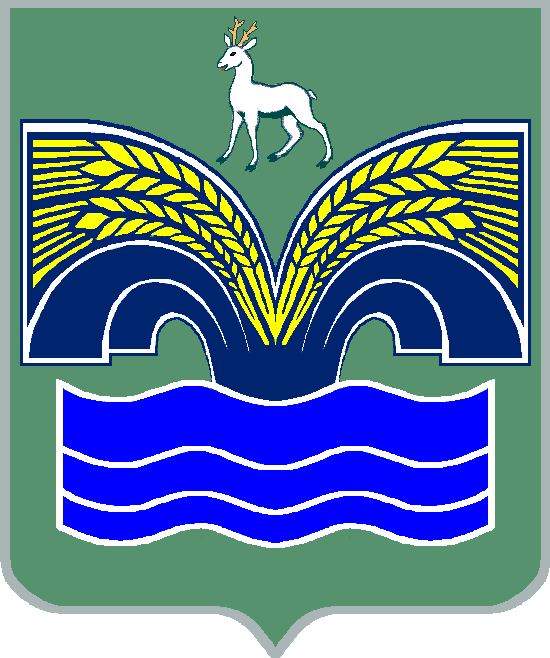 АДМИНИСТРАЦИЯСЕЛЬСКОГО ПОСЕЛЕНИЯ БОЛЬШАЯ РАКОВКАМУНИЦИПАЛЬНОГО РАЙОНА КРАСНОЯРСКИЙСАМАРСКОЙ ОБЛАСТИПОСТАНОВЛЕНИЕот 14  декабря 2015 года № 52Об утверждении Перечня муниципальных услуг, 
предоставляемых администрацией сельского поселения Большая Раковка муниципального района Красноярский Самарской области 
В целях совершенствования предоставления муниципальных услуг, руководствуясь Федеральным Законом от 27.07.2010 № 210 – ФЗ «Об организации предоставления государственных и муниципальных услуг», в соответствии с постановлением Правительства Самарской области            от 27.03.2015 № 149 «Об утверждении Типового перечня муниципальных услуг, предоставляемых органами местного самоуправления муниципальных образований Самарской области, и внесении изменений в отдельные постановления Правительства Самарской области», Администрация сельского поселения Большая Раковка муниципального района Красноярский Самарской области ПОСТАНОВЛЯЕТ:Утвердить прилагаемый Перечень муниципальных услуг, предоставляемых Администрацией сельского поселения Большая Раковка муниципального района Красноярский Самарской области (далее – Перечень).Признать утратившими силу:- Постановление Администрации сельского поселения Большая Раковка от 24.10.2013 года № 51 «Об утверждении Реестра муниципальных услуг, предоставляемых администрацией сельского поселения Большая Раковка муниципального района Красноярский Самарской области»;- Постановление Администрации сельского поселения Большая Раковка от 24.09.2015 года № 42 «О внесении изменений в постановление администрации сельского поселения Большая Раковка муниципального района Красноярский от 24.10.2013 года № 51 «Об утверждении Реестра муниципальных услуг, предоставляемых администрацией сельского поселения  Большая Раковка муниципального района Красноярский Самарской области»Опубликовать настоящее постановление в газете «Красноярские новости» и разместить на официальном сайте администрации муниципального района Красноярский Самарской области в сети «Интернет» в разделе/ Поселения/.Настоящее постановление вступает в силу со дня его официального опубликования в газете «Красноярские новости».Глава сельского поселения Большая Раковкамуниципального района КрасноярскийСамарской области				         	                    И.П. Антропов     Перечень муниципальных услуг, предоставляемых администрацией сельского поселения Большая Раковка муниципального района Красноярский Самарской области УТВЕРЖДЕНпостановлением администрациисельского поселения Большая Раковка муниципального района КрасноярскийСамарской областиот  14.12.2015 г. № 52№п/пРеест-ровый номерНаименование муниципальной услугиНормативный правовой акт, регламентирующий предоставление муниципальной услугиНаименование органа местного самоуправления и (или) подведомственной организации, предоставляющих муниципальную услугуПолучатель муниципальной услугиУсловие предоставления муниципальной услуги12345671Выдача документов (единого жилищного документа, копии финансово-лицевого счета, выписки из домовой книги, карточки учета собственника жилого помещения, справок и иных документов, предусмотренных законодательством Российской Федерации)Гражданский кодекс Российской Федерации от 30.10.1994 №51-ФЗ;Жилищный   кодекс   Российской  Федерации от 29.12.2004 №188-ФЗ;Федеральный закон от 06.10.2003 № 131-ФЗ «Об общих принципах организации местного самоуправления в Российской Федерации»;Федеральный закон от 02.05.2006 №59-ФЗ «О порядке рассмотрения обращений граждан Российской Федерации»;Федеральный закон от 27.07.2006 № 152-ФЗ «О персональных данных»;Федеральный закон от 09.02.2009 № 8-ФЗ «Об обеспечении доступа к информации о деятельности государственных органов и органов местного самоуправления»;Федеральный закон от 27.07.2010 № 210-ФЗ «Об организации предоставления государственных и муниципальных услуг»;постановление Правительства Российской Федерации от 24.10.2011 № 861 «О федеральных государственных информационных системах, обеспечивающих предоставление в электронной форме государственных и муниципальных услуг»;Постановление Правительства Самарской области            от 27.03.2015 № 149 «Об утверждении Типового перечня муниципальных услуг, предоставляемых органами местного самоуправления муниципальных образований Самарской области, и внесении изменений в отдельные постановления Правительства Самарской области»;Устав сельского поселения Большая Раковка муниципального района Красноярский Самарской области.Администрациясельского поселения Большая Раковка муниципального района КрасноярскийФизические и юридические лицаБесплатно2Выдача выписок из похозяйственных книгКонституция Российской Федерации Федеральный закон от 07.07.2003      № 112-ФЗ «О личном подсобном хозяйстве»;Федеральный закон от 27.07.2010 №210-ФЗ «Об организации предоставления государственных и муниципальных услуг»;приказ Министерства сельского хозяйства Российской Федерации          от 11.10.2010 № 345 «Об утверждении формы и порядка ведения похозяйственных книг органами местного самоуправления поселений и органами местного самоуправления городских округов»;приказ Федеральной службы государственной регистрации, кадастра и картографии от 07.05.2012 № п/103 «Об утверждении формы выписки из похозяйственной книги о наличии у гражданина права на земельный участок» ;    Постановление Правительства Самарской области            от 27.03.2015 № 149 «Об утверждении Типового перечня муниципальных услуг, предоставляемых органами местного самоуправления муниципальных образований Самарской области, и внесении изменений в отдельные постановления Правительства Самарской области»;Устав сельского поселения Большая Раковка муниципального района Красноярский Самарской области.Администрациясельского поселения Большая Раковка муниципального района КрасноярскийФизические и юридические лицаБесплатно3Присвоение, изменение, аннулирование и регистрация адресов объектов недвижимости Конституция Российской Федерации;Градостроительный кодекс Российской Федерации от 29.12.2004 №190-ФЗ;Земельный кодекс Российской Федерации от 25.10.2001 № 136-ФЗ; Жилищный кодекс Российской Федерации от 29.12.2004 №188-ФЗ; Федеральный закон от 29.12.2004 № 189-ФЗ «О введении в действие Жилищного кодекса РФ»;Федеральный Закон  от 24.07.2007 № 221-ФЗ «О государственном кадастре недвижимости»;Федеральный закон от 06.10.2003 № 131-ФЗ «Об общих принципах организации местного самоуправления в Российской Федерации»;Федеральный закон от 26.07.2010 № 210-ФЗ «Об организации предоставления государственных и муниципальных услуг»;Постановление Правительства Самарской области            от 27.03.2015 № 149 «Об утверждении Типового перечня муниципальных услуг, предоставляемых органами местного самоуправления муниципальных образований Самарской области, и внесении изменений в отдельные постановления Правительства Самарской области»;Устав сельского поселения Большая Раковка муниципального района Красноярский Самарской области.Администрациясельского поселения Большая Раковка муниципального района КрасноярскийФизические и юридические лицаБесплатно4Выдача разрешений на проведение земляных работКонституция Российской Федерации;Гражданский кодекс Российской Федерации;Земельный кодекс Российской Федерации;Федеральный закон от 06.10.2003 № 131-ФЗ «Об общих принципах организации местного самоуправления в Российской Федерации»;Федеральный закон от 26.07.2010 № 210-ФЗ «Об организации предоставления государственных и муниципальных услуг»;Постановление Правительства Самарской области            от 27.03.2015 № 149 «Об утверждении Типового перечня муниципальных услуг, предоставляемых органами местного самоуправления муниципальных образований Самарской области, и внесении изменений в отдельные постановления Правительства Самарской области»;Решение Собрания представителей  № 1 от 14.02.2013 года «Об утверждении правил благоустройства и озеленения на территории сельского поселения Большая Раковка муниципального района Красноярский Самарской области» Устав сельского поселения Большая Раковка муниципального района Красноярский Самарской области.Администрациясельского поселения Большая Раковка муниципального района КрасноярскийФизические и юридические лицаБесплатно5Прием заявлений, документов, а также постановка  граждан на учет в качестве нуждающихся в жилых помещениях Конституция Российской Федерации;Жилищный кодекс Российской Федерации;Федеральный закон от 06.10.2003 № 131-ФЗ «Об общих принципах организации местного самоуправления в Российской Федерации»;Федеральный закон Российской Федерации «О введении в действие Жилищного кодекса Российской Федерации» от 29.12.2004 № 189-ФЗ;Федеральный закон от 27.07.2010    № 210-ФЗ «Об организации предоставления государственных и муниципальных услуг»;Постановление Правительства Самарской области            от 27.03.2015 № 149 «Об утверждении Типового перечня муниципальных услуг, предоставляемых органами местного самоуправления муниципальных образований Самарской области, и внесении изменений в отдельные постановления Правительства Самарской области»;Федеральный закон от 27.07.2006 № 152-ФЗ «О персональных данных»;Постановление Правительства Российской Федерации  от 16.06.2006 № 378 «Об утверждении перечня тяжелых форм хронических заболеваний, при которых невозможно совместное проживание граждан в одной квартире»;Закон Самарской области от 05.07.2005 №139-ГД «О жилище»;Закон Самарской области от 11.07.2006 №87-ГД «Об обеспечении жилыми помещениями отдельных категорий граждан, проживающих на территории Самарской области»; порядок обеспечения жилыми помещениями отдельных категорий граждан, утвержденный Постановлением Правительства Самарской области от 21.06.2006 №77;Устав сельского поселения Большая Раковка муниципального района Красноярский Самарской области.Администрациясельского поселения Большая Раковка муниципального района КрасноярскийФизические и юридические лицаБесплатно6Начисление ежемесячной доплаты к пенсии муниципальным служащимЗакон Самарской области от 09.10.2007 № 96-ГД «О муниципальной службе в Самарской области», Закон Самарской области от 13.03.2001 № 19-ГД «О ежемесячной доплате к трудовой пенсии лицам, замещавшим государственные должности Самарской области, государственные должности государственной службы Самарской области и должности государственной гражданской службы Самарской области», Постановление Правительства Самарской области            от 27.03.2015 № 149 «Об утверждении Типового перечня муниципальных услуг, предоставляемых органами местного самоуправления муниципальных образований Самарской области, и внесении изменений в отдельные постановления Правительства Самарской области»;Устав сельского поселения Большая Раковка муниципального района Красноярский Самарской области.7Регистрация трудовых договоров между работниками и работодателями – физическими лицами, не являющимися индивидуальными предпринимателями, и факта прекращения указанных договоровТрудовой кодекс Российской Федерации;Федеральный закон от 06.10.2003 № 131-ФЗ «Об общих принципах организации местного самоуправления в Российской Федерации»;Постановление Правительства Самарской области            от 27.03.2015 № 149 «Об утверждении Типового перечня муниципальных услуг, предоставляемых органами местного самоуправления муниципальных образований Самарской области, и внесении изменений в отдельные постановления Правительства Самарской области»;Устав сельского поселения Большая Раковка муниципального района Красноярский Самарской области.Администрациясельского поселения Большая Раковка муниципального района КрасноярскийФизические и юридические лицаБесплатно